ПОЯСНЮВАЛЬНА ЗАПИСКА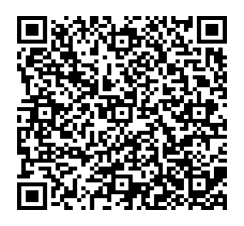 № ПЗН-48606 від 27.12.2022до проєкту рішення Київської міської ради:Про надання КОМУНАЛЬНОМУ ПІДПРИЄМСТВУ «ДАРНИЦЬКЕ ЛІСОПАРКОВЕ ГОСПОДАРСТВО» земельних ділянок в постійне користування для ведення лісового господарства і пов'язаних з ним послуг у 60, 59 кварталах та північно-західній частині 62, 61 кварталів Броварського лісництва у Деснянському районі міста КиєваЮридична особа:*за даними Єдиного державного реєстру юридичних осіб, фізичних осіб-підприємців та громадських формуваньВідомості про земельні ділянки (кадастрові №№ 8000000000:62:385:0001; 8000000000:62:384:0001; 8000000000:62:386:0001; 8000000000:62:386:0002).Обґрунтування прийняття рішення.Відповідно до статей 9, 123 Земельного кодексу України, враховуючи, що земельні                        ділянки зареєстровані в Державному земельному кадастрі (витяги з Державного                                 земельного кадастру про земельні ділянки від 26.12.2022                                                                                               № НВ-0001506002022, № НВ-0001506012022; № НВ-0001506032022; № НВ-0001506052022), право комунальної власності територіальної громади міста Києва на які зареєстровано в установленому порядку (номери записів про право власності 48908492, 48908539, 48908449, 48908411 від 28.12.2022), Департаментом земельних ресурсів виконавчого органу Київської міської ради (Київської міської державної адміністрації) розроблено проєкт рішення Київської міської ради щодо надання земельних ділянок без зміни їх меж та цільового призначення без складання документації із землеустрою.Мета прийняття рішення.Метою прийняття рішення є забезпечення реалізації встановленого Земельним кодексом України права особи на оформлення права користування на землю. Особливі характеристики ділянок.Стан нормативно-правової бази у даній сфері правового регулювання.Загальні засади та порядок передачі земельних ділянок у власність чи користування зацікавленим особам визначено Земельним кодексом України та Порядком набуття прав на землю із земель комунальної власності у місті Києві, затвердженим рішенням Київської міської ради від 20.04.2017 № 241/2463.Фінансово-економічне обґрунтування.Реалізація рішення не потребує додаткових витрат міського бюджету.Відповідно до Податкового кодексу України та Положення про плату за землю в місті Києві, затвердженого рішенням Київської міської ради від 23.06.2011 № 242/5629 «Про встановлення місцевих податків і зборів у м. Києві» (зі змінами та доповненнями) розрахунковий розмір земельного податку складатиме (0,1%): 8000000000:62:385:0001 - 561 776 грн 56 коп;8000000000:62:384:0001 - 545 262 грн 66 коп;8000000000:62:386:0001 - 30 279  грн 71 коп;8000000000:62:386:0002 - 366 498 грн 12 коп.Прогноз соціально-економічних та інших наслідків прийняття рішення.Наслідками прийняття розробленого проєкту рішення стане реалізація зацікавленою особою своїх прав щодо використання земельних ділянок.Доповідач: директор Департаменту земельних ресурсів Валентина ПЕЛИХ НазваКОМУНАЛЬНЕ ПІДПРИЄМСТВО «ДАРНИЦЬКЕ ЛІСОПАРКОВЕ ГОСПОДАРСТВО» Перелік засновників (учасників)*КИЇВСЬКА МІСЬКА ДЕРЖАВНА АДМІНІСТРАЦІЯ, Код ЄДРПОУ:00022527, 01044, місто Київ, вул. Хрещатик, 36 Кінцевий бенефіціарний власник (контролер)* Відсутній Реєстраційний номер:від 12.12.2022 № 431447721 Місце розташування:м. Київ, Деснянський р-н, 60, 59 квартали та північно-західній частині 62, 61 кварталів Броварського лісництва Комунального підприємства «Дарницьке лісопаркове господарство» Площі:57,6680 га, 55,9728 га, 3,1083 га, 37,6221 га Вид та термін    користування:право в процесі оформлення (постійне користування) Категорія земель:землі лісогосподарського призначення Цільове призначення:09.01 для ведення лісового господарства і пов'язаних з ним послуг Нормативні грошові оцінки (за попередніми розрахунками*)8000000000:62:385:0001 - 561 776 557 грн 67 коп;8000000000:62:384:0001 - 545 262 657 грн 05 коп; 8000000000:62:386:0001 - 30 279 705 грн 80 коп;8000000000:62:386:0002 - 366 498 124 грн 27 коп. *Наведені розрахунки нормативних грошових оцінок не є остаточними і будуть уточнені    відповідно до вимог чинного законодавства при оформленні права на земельні ділянки. *Наведені розрахунки нормативних грошових оцінок не є остаточними і будуть уточнені    відповідно до вимог чинного законодавства при оформленні права на земельні ділянки. Наявність будівель і   споруд на ділянках:Земельні ділянки вільні від забудови. Наявність ДПТ:Детальний план території відсутній. Функціональне   призначення згідно з  Генпланом:Відповідно до Генерального плану міста Києва, затвердженого рішенням Київської міської ради від 28.03.2002 № 370/1804, земельні ділянки за функціональним призначенням належать до території лісів та лісопарків (існуючі). Правовий режим:Земельні ділянки належать до земель комунальної власності територіальної громади міста Києва. Розташування в зеленій  зоні:Земельні ділянки входять до зеленої зони, відповідно до рішення Київської міської ради від 08.07.2021 № 1583/1624 «Про затвердження показників розвитку зеленої зони м. Києва до 2022 року та концепції формування зелених насаджень в центральній частині міста» (зі змінами та доповненнями). Інші особливості:Рішенням Київської міської ради від 25.08.2022 № 5113/5154 (пункти 34, 35, 36 додатку) затверджено технічні документації із землеустрою щодо інвентаризації земель на території кадастрових кварталів 62:385; 62:384; 62:386 в межах Броварського лісництва Комунального підприємства «Дарницьке лісопаркове господарство» у Деснянському районі м. Києва.Згідно з частиною першою статті 123 Земельного кодексу України надання у користування земельної ділянки, зареєстрованої в Державному земельному кадастрі відповідно до Закону України «Про Державний земельний кадастр» право власності на яку зареєстровано у Державному реєстрі речових прав на нерухоме майно, без зміни її меж та цільового призначення здійснюється без складення документації із землеустрою.Відтак, враховуючи те, що земельні ділянки зареєстровані в Державному земельному кадастрі, а також те, що право комунальної власності на вказані земельні ділянки зареєстровано в Державному реєстрі речових прав на нерухоме майно, зазначеним проєктом рішення передбачається передати земельні ділянки без зміни їх меж та цільового призначення.Зважаючи на положення статей 9, 122 Земельного кодексу України та пункту 34 частини першої статті 26 Закону України «Про місцеве самоврядування в Україні» (щодо обов’язковості розгляду питань землекористування на пленарних засіданнях) вказаний проєкт рішення направляється для подальшого розгляду Київською міською радою.Директор Департаменту земельних ресурсівВалентина ПЕЛИХ